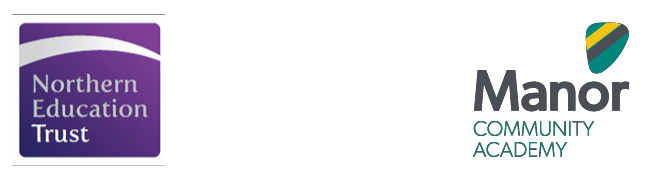 PERSON SPECIFICATION –  TEACHEREssential Criteria•	Qualified Teacher Status•	A proven track record of good and outstanding teaching•	Knowledge and understanding of appropriate GCSE syllabuses and schemes of work across all year groups•	A commitment to professional development•	The ability and capacity to lead people and groups of people•	The capacity to motivate and inspire staff and pupils•	The capacity to support and nurture staff and ensure improved performance and outcomes•	Professional and positive working relationships with staff and pupils•	An understanding of Manor Community Academy’s priorities in line with the AcademyDevelopment Plan and Self Evaluation process•	An understanding of data and how it is used to inform intervention and progression strategies• The desire, commitment and enthusiasm to contribute to the leadership of ManorCommunity AcademyDesirable Criteria•	Experience of leading upon an initiative, strategy or area for development•	Experience of contribution to whole school work•	Engagement in CPD outside of immediate teaching experience (eg LeadershipDevelopment, whole school Teaching and Learning)•	Involvement in cross curricular initiatives and projects•	Experience of leading and/or line managing staffPlease be aware that the criteria listed above are not exhaustive and applicants should be prepared to expand upon their attributes both in application and during the interview process.